Р Е Ш Е Н И Е О внесении изменений в решение Собрания депутатов муниципального образования «Шоруньжинское сельское поселение»«О бюджете муниципального образования«Шоруньжинское сельское поселение» на 2015 год» от 23 декабря 2014 года № 181. Внести в Решение Собрания депутатов муниципального образования «Шоруньжинское сельское поселение» от 23 декабря 2014 года № 18  «О бюджете муниципального образования «Шоруньжинское сельское поселение» на 2015 год» следующие изменения:1.1. Подпункт 1.1 пункта 1 изложить в следующей редакции:«1.1. Утвердить основные характеристики бюджета муниципального образования «Шоруньжинское сельское поселение» на 2015 год:прогнозируемый общий объем доходов бюджета муниципального образования «Шоруньжинское сельское поселение» в сумме 2824,7 тыс. рублей, в том числе межбюджетные трансферты  из  бюджета муниципального образования «Моркинский муниципальный район» - 1493,8 тыс. рублей;общий объем расходов бюджета муниципального образования «Шоруньжинское сельское поселение»  в сумме 2831,5 тыс. рублей;дефицит бюджета муниципального образования «Шоруньжинское сельское поселение» в сумме 6,8 тыс. рублей.»1.2. Приложения № 1, 4, 5, 6 к названному выше решению изложить в новой редакции (прилагаются).2. Настоящее Решение вступает в силу после его обнародования.Глава муниципального образования«Шоруньжинское сельское поселение»,председатель Собрания депутатов»                                              Л.ГригорьеваИСТОЧНИКИфинансирования дефицита бюджетамуниципального образования «Шоруньжинское сельское поселение»на 2015 год                                                                                                         (тыс. рублей)________________О Б Ъ Е М поступлений доходов  бюджета муниципального образования«Шоруньжинское сельское поселение» на 2015 год                                                                                                             (тыс. рублей)______________РАСПРЕДЕЛЕНИЕ бюджетных ассигнований из бюджета муниципального образования «Шоруньжинское  сельское поселение» по разделам, подразделам, целевым статьям и видам расходов классификации  расходов бюджетов  на 2015 год                                                                                                          ( тыс.рублей)	_________________________ВЕДОМСТВЕННАЯ СТРУКТУРАрасходов бюджета муниципального образования«Шоруньжинское сельское поселение» на 2015 год                                                                                                                                          (тыс.рублей)_______________«Унчо ял кундем» муниципальный образованийындепутатше–влакын Погынжо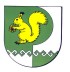 Собрание депутатов    муниципального образования  «Шоруньжинское сельское поселение» №  43"  31  " декабря 2015 годаПРИЛОЖЕНИЕ № 1к  Решению Собрания депутатов муниципального образования «Шоруньжинское сельское поселение» «О бюджете муниципального образования«Шоруньжинское сельское поселение» на 2015 год» от 23 декабря 2014 года № 18 (в редакции Решения от 31 декабря 2015г. № 43) Код источникаНаименование источникаСумма123000 01 00 00 00 00 0000 000ИСТОЧНИКИ ВНУТРЕННЕГО ФИНАНСИРОВАНИЯ ДЕФИЦИТОВ БЮДЖЕТОВ6,8000 01 05 00 00 00 0000 000Изменение остатков средств на счетах по учету средств бюджетов6,8000 01 05 00 00 00 0000 500Увеличение остатков средств бюджетов-2824,7000 01 05 02 00 00 0000 500Увеличение прочих остатков средств бюджетов-2824,7000 01 05 02 01 00 0000 510Увеличение прочих остатков денежных средств бюджетов-2824,7000 01 05 02 01 10 0000 510Увеличение остатков денежных средств бюджетов сельских поселений-2824,7000 01 05 00 00 00 0000 600Уменьшение остатков средств бюджетов2831,5000 01 05 02 00 00 0000 600Уменьшение прочих остатков средств бюджетов2831,5000 01 05 02 01 00 0000 610Уменьшение прочих остатков денежных средств бюджетов2831,5000 01 05 02 01 10 0000 610Уменьшение остатков денежных средств бюджетов сельских поселений2831,5ПРИЛОЖЕНИЕ № 4к  Решению Собрания депутатов муниципального образования «Шоруньжинское сельское поселение» «О бюджете муниципального образования«Шоруньжинское сельское поселение» на 2015 год» от 23 декабря 2014 года № 18 (в редакции Решения  от 31 декабря 2015г. № 43)Код доходаКод доходаКод доходаКод доходаКод доходаНаименование доходаНаименование доходаНаименование доходаСумма1112233340000000001 00 00000 00 0000 0001 00 00000 00 0000 000НАЛОГОВЫЕ И НЕНАЛОГОВЫЕ ДОХОДЫНАЛОГОВЫЕ И НЕНАЛОГОВЫЕ ДОХОДЫ543,70000000001 01 00000 00 0000 0001 01 00000 00 0000 000НАЛОГИ НА ПРИБЫЛЬ, ДОХОДЫНАЛОГИ НА ПРИБЫЛЬ, ДОХОДЫ298,60000000001 01 02000 01 0000 1101 01 02000 01 0000 110Налог на доходы с физических лицНалог на доходы с физических лиц298,60000000001 01 02010 01 0000 1101 01 02010 01 0000 110Налог на доходы физических лиц с доходов, источником которых является налоговый агент, за исключением доходов, в отношении которых исчисление и уплата налога осуществляются в соответствии со статьями 227,227.1 и 228 Налогового кодекса Российской ФедерацииНалог на доходы физических лиц с доходов, источником которых является налоговый агент, за исключением доходов, в отношении которых исчисление и уплата налога осуществляются в соответствии со статьями 227,227.1 и 228 Налогового кодекса Российской Федерации295,30000000001 01 02030 01 0000 1101 01 02030 01 0000 110Налог на доходы физических лиц с доходов, полученных физическими лицами в соответствии со статьей 228 Налогового кодекса Российской ФедерацииНалог на доходы физических лиц с доходов, полученных физическими лицами в соответствии со статьей 228 Налогового кодекса Российской Федерации3,30000000001 05 00000 00 0000 0001 05 00000 00 0000 000НАЛОГИ НА СОВОКУПНЫЙ ДОХОДНАЛОГИ НА СОВОКУПНЫЙ ДОХОД94,20000000001 05 03000 01 0000 1101 05 03000 01 0000 110Единый сельскохозяйственный налогЕдиный сельскохозяйственный налог94,20000000001 05 03010 01 0000 1101 05 03010 01 0000 110Единый сельскохозяйственный налогЕдиный сельскохозяйственный налог94,20000000001 06 00000 00 0000 0001 06 00000 00 0000 000НАЛОГИ НА ИМУЩЕСТВОНАЛОГИ НА ИМУЩЕСТВО109,30000000001 06 01000 00 0000 1101 06 01000 00 0000 110Налог на имущество физических лицНалог на имущество физических лиц70,80000000001 06 01030 10 0000 1101 06 01030 10 0000 110Налог на имущество физических лиц, взимаемый по ставкам, применяемым к объектам налогообложения, расположенным в границах сельских поселенийНалог на имущество физических лиц, взимаемый по ставкам, применяемым к объектам налогообложения, расположенным в границах сельских поселений70,80000000001 06 06000 00 0000 1101 06 06000 00 0000 110Земельный налогЗемельный налог38,50000000001 06 06030 03 0000 1101 06 06030 03 0000 110Земельный налог с организаций Земельный налог с организаций 11,20000000001 06 06033 10 0000 1101 06 06033 10 0000 110Земельный налог с организаций, обладающих земельным участком, расположенным в границах сельских  поселенийЗемельный налог с организаций, обладающих земельным участком, расположенным в границах сельских  поселений11,20000000001 06 06040 00 0000 1101 06 06040 00 0000 110Земельный налог с физических лицЗемельный налог с физических лиц27,30000000001 06 06043 10 0000 1101 06 06043 10 0000 110Земельный налог с физических, обладающих земельным участком, расположенным в границах  сельских  поселенийЗемельный налог с физических, обладающих земельным участком, расположенным в границах  сельских  поселений27,30000000001 08 00000 00 0000 0001 08 00000 00 0000 000ГОСУДАРСТВЕННАЯ ПОШЛИНАГОСУДАРСТВЕННАЯ ПОШЛИНА1,00000000001 08 04000 01 0000 1101 08 04000 01 0000 110Государственная пошлина за совершение нотариальных действий (за исключением действий, совершаемых консульскими учреждениями Российской Федерации)Государственная пошлина за совершение нотариальных действий (за исключением действий, совершаемых консульскими учреждениями Российской Федерации)1,00000000001 08 04020 01 0000 1101 08 04020 01 0000 110Государственная пошлина за совершение нотариальных действий должностными лицами органов местного самоуправления, уполномоченными в соответствии с законодательными актами Российской Федерации на совершение нотариальных действийГосударственная пошлина за совершение нотариальных действий должностными лицами органов местного самоуправления, уполномоченными в соответствии с законодательными актами Российской Федерации на совершение нотариальных действий1,00000000001 09 00000 00 0000 0001 09 00000 00 0000 000ЗАДОЛЖЕННОСТЬ И ПЕРЕРАСЧЕТЫ ПО ОТМЕНЕННЫМ НАЛОГАМ, СБОРАМ И ИНЫМ ОБЯЗАТЕЛЬНЫМ ПЛАТЕЖАМЗАДОЛЖЕННОСТЬ И ПЕРЕРАСЧЕТЫ ПО ОТМЕНЕННЫМ НАЛОГАМ, СБОРАМ И ИНЫМ ОБЯЗАТЕЛЬНЫМ ПЛАТЕЖАМ39,70000000001 09 04000 00 0000 1101 09 04000 00 0000 110Налоги на имуществоНалоги на имущество39,70000000001 09 04050 00 0000 1101 09 04050 00 0000 110Земельный налог (по обязательствам, возникшим до 1 января 2006 года)Земельный налог (по обязательствам, возникшим до 1 января 2006 года)39,70000000001 09 04053 10 0000 1101 09 04053 10 0000 110Земельный налог (по обязательствам, возникшим до 1 января 2006 года), мобилизуемый на территориях сельских поселенийЗемельный налог (по обязательствам, возникшим до 1 января 2006 года), мобилизуемый на территориях сельских поселений39,70000000001 14 00000 00 0000 0001 14 00000 00 0000 000ДОХОДЫ ОТ ПРОДАЖИ МАТЕРИАЛЬНЫХ И НЕМАТЕРИАЛЬНЫХ АКТИВОВДОХОДЫ ОТ ПРОДАЖИ МАТЕРИАЛЬНЫХ И НЕМАТЕРИАЛЬНЫХ АКТИВОВ0,90000000001 14 06000 00 0000 4301 14 06000 00 0000 430Доходы от продажи земельных участков, находящихся в государственной и муниципальной собственностиДоходы от продажи земельных участков, находящихся в государственной и муниципальной собственности0,90000000001 14 06025 10 0000 4301 14 06025 10 0000 430Доходы от продажи земельных участков, находящихся в собственности сельских поселений (за исключением земельных участков муниципальных бюджетных и автономных учреждений)Доходы от продажи земельных участков, находящихся в собственности сельских поселений (за исключением земельных участков муниципальных бюджетных и автономных учреждений)0,90000000002 00 00000 00 0000 0002 00 00000 00 0000 000БЕЗВОЗМЕЗДНЫЕ ПОСТУПЛЕНИЯБЕЗВОЗМЕЗДНЫЕ ПОСТУПЛЕНИЯ2281,00000000002 02 00000 00 0000 0002 02 00000 00 0000 000Безвозмездные поступления от других бюджетов бюджетной системы Российской ФедерацииБезвозмездные поступления от других бюджетов бюджетной системы Российской Федерации2160,00000000002 02 01000 00 0000 1512 02 01000 00 0000 151Дотации бюджетам субъектов Российской Федерации и муниципальных образованийДотации бюджетам субъектов Российской Федерации и муниципальных образований1185,50000000002 02 01001 00 0000 1512 02 01001 00 0000 151Дотации на выравнивание бюджетной обеспеченностиДотации на выравнивание бюджетной обеспеченности991,00000000002 02 01001 10 0000 1512 02 01001 10 0000 151Дотации бюджетам сельских поселений на выравнивание бюджетной обеспеченностиДотации бюджетам сельских поселений на выравнивание бюджетной обеспеченности991,00000000002 02 01003 00 0000 1512 02 01003 00 0000 151Дотации бюджетам на поддержку мер по обеспечению сбалансированности бюджетовДотации бюджетам на поддержку мер по обеспечению сбалансированности бюджетов194,5000 000 000 2 02 01003 10 0000 1512 02 01003 10 0000 151Дотации бюджетам сельских поселений на поддержку мер по обеспечению сбалансированности бюджетовДотации бюджетам сельских поселений на поддержку мер по обеспечению сбалансированности бюджетов194,50000000002 02 02000 00 0000 1512 02 02000 00 0000 151Субсидии бюджетам бюджетной системы Российской Федерации (межбюджетные субсидии)Субсидии бюджетам бюджетной системы Российской Федерации (межбюджетные субсидии)803,30000000002 02 02999 10 0000 1512 02 02999 10 0000 151Прочие субсидии бюджетам сельских поселенийПрочие субсидии бюджетам сельских поселений803,30000000002 02 02999 10 0000 1512 02 02999 10 0000 151Прочие субсидии бюджетам сельских поселенийПрочие субсидии бюджетам сельских поселений666,20000000002 02 02999 10 0020 1512 02 02999 10 0020 151Субсидии бюджетам сельских поселений на капитальный ремонт и ремонт автомобильных дорог общего пользования населенных пунктовСубсидии бюджетам сельских поселений на капитальный ремонт и ремонт автомобильных дорог общего пользования населенных пунктов134,70000000002 02 03000 00 0000 1512 02 03000 00 0000 151Субвенции бюджетам субъектов Российской Федерации и муниципальных образований            Субвенции бюджетам субъектов Российской Федерации и муниципальных образований            173,60000000002 02 03015 00 0000 1512 02 03015 00 0000 151Субвенции бюджетам на осуществление первичного воинского учета на территориях, где отсутствуют военные комиссариатыСубвенции бюджетам на осуществление первичного воинского учета на территориях, где отсутствуют военные комиссариаты173,60000000002 02 03015 10 0000 1512 02 03015 10 0000 151Субвенции бюджетам сельских поселений на осуществление первичного воинского учета на территориях, где отсутствуют военные комиссариатыСубвенции бюджетам сельских поселений на осуществление первичного воинского учета на территориях, где отсутствуют военные комиссариаты173,60000000002 07 00000 00 0000 0002 07 00000 00 0000 000Прочие безвозмездные поступленияПрочие безвозмездные поступления121,00000000002 07 05020 10 0000 1802 07 05020 10 0000 180Поступления от денежных пожертвований, предоставляемых физическими лицами получателям средств бюджетов сельских поселенийПоступления от денежных пожертвований, предоставляемых физическими лицами получателям средств бюджетов сельских поселений66,00000000002 07 05030 10 0000 1802 07 05030 10 0000 180Прочие безвозмездные поступления в бюджеты сельских поселенийПрочие безвозмездные поступления в бюджеты сельских поселений55,0   ВСЕГО                                                                                                        2824,7        ВСЕГО                                                                                                        2824,7        ВСЕГО                                                                                                        2824,7        ВСЕГО                                                                                                        2824,7        ВСЕГО                                                                                                        2824,7        ВСЕГО                                                                                                        2824,7        ВСЕГО                                                                                                        2824,7              ПРИЛОЖЕНИЕ № 5к  Решению Собрания депутатов муниципального образования «Шоруньжинское сельское поселение» «О бюджете муниципального образования«Шоруньжинское сельское поселение» на 2015 год» от 23 декабря 2014 года № 18 (в редакции Решения от 31 декабря 2015г. № 43)НаименованиеРЗПРЦСВРСуммаОБЩЕГОСУДАРСТВЕННЫЕ ВОПРОСЫ010000000000001320,7Функционирование Правительства Российской Федерации, высших исполнительных органов государственной власти субъектов Российской Федерации, местных администраций010400000000001318,4Центральный аппарат01049992902000901,8Фонд оплаты труда государственных (муниципальных) органов и взносы по обязательному социальному страхованию01049992902121797,5Закупка товаров, работ, услуг в сфере информационно-коммуникационных технологий0104999290224251,1Прочая закупка товаров, работ и услуг для обеспечения государственных (муниципальных) нужд0104999290224450,5Уплата налога на имущество организаций и земельного налога010499929028510,2Уплата прочих налогов, сборов010499929028522,5Глава местной администрации (исполнительно-распорядительного органа муниципального образования)01049992903000416,6Фонд оплаты труда государственных (муниципальных) органов и взносы по обязательному социальному страхованию01049992903121416,6Другие общегосударственные вопросы011300000000002,3Прочие выплаты по обязательствам государства011399929960002,3Закупка товаров, работ, услуг в сфере информационно-коммуникационных технологий011399929962422,3НАЦИОНАЛЬНАЯ ОБОРОНА02000000000000173,6Мобилизационная и вневойсковая подготовка02030000000000173,6Осуществление первичного воинского учета на территориях, где отсутствуют военные комиссариаты02039995118000173,6Фонд оплаты труда государственных (муниципальных) органов и взносы по обязательному социальному страхованию02039995118121130,1Закупка товаров, работ, услуг в сфере информационно-коммуникационных технологий0203999511824240,0Прочая закупка товаров, работ и услуг для обеспечения государственных (муниципальных) нужд020399951182443,6НАЦИОНАЛЬНАЯ БЕЗОПАСНОСТЬ И ПРАВООХРАНИТЕЛЬНАЯ ДЕЯТЕЛЬНОСТЬ030000000000008,6Обеспечение пожарной безопасности031000000000008,6Обеспечение первичных мер пожарной безопасности031099929310008,6Прочая закупка товаров, работ и услуг для обеспечения государственных (муниципальных) нужд031099929312442,6Уплата прочих налогов, сборов031099929318526,0НАЦИОНАЛЬНАЯ ЭКОНОМИКА040000000000001017,4Дорожное хозяйство (дорожные фонды)04090000000000141,8Капитальный ремонт и ремонт автомобильных дорог общего пользования населенных пунктов за счет средств местного бюджета (софинансирование)040999929670007,1Прочая закупка товаров, работ и услуг для обеспечения государственных (муниципальных) нужд040999929672447,1Капитальный ремонт и ремонт автомобильных дорог общего пользования населенных пунктов за счет средств местного бюджета04099992971000134,7Прочая закупка товаров, работ и услуг для обеспечения государственных (муниципальных) нужд04099992971244134,7Другие вопросы в области национальной экономики04120000000000875,6Софинансирование проектов и программ развития территорий городских и сельских поселений в Республике Марий Эл, основанных на местных инициативах, за счет средств местных бюджетов0412999295900088,4Прочая закупка товаров, работ и услуг для обеспечения государственных (муниципальных) нужд0412999295924488,4Софинансирование проектов и программ развития территорий городских и сельских поселений в Республике Марий Эл, основанных на местных инициативах, за счет средств населения0412999296000066,0Прочая закупка товаров, работ и услуг для обеспечения государственных (муниципальных) нужд0412999296024466,0Софинансирование проектов и программ развития территорий городских и сельских поселений в Республике Марий Эл, основанных на местных инициативах, за счет средств спонсорской помощи0412999296100055,0Прочая закупка товаров, работ и услуг для обеспечения государственных (муниципальных) нужд0412999296124455,0Субсидии бюджетам городских округов, городских и сельских поселений на софинансирование проектов и программ развития территорий муниципальных образований в Республики Марий Эл, основанных на местных инициативах04129997001000666,2Прочая закупка товаров, работ и услуг для обеспечения государственных (муниципальных) нужд04129997001244666,2ЖИЛИЩНО-КОММУНАЛЬНОЕ ХОЗЯЙСТВО05000000000000311,2Коммунальное хозяйство050200000000004,6Компенсация выпадающих доходов организациям, предоставляющим населению услуги водоснабжения и водоотведения по тарифам, не обеспечивающим возмещение издержек050299929420004,6Субсидии юридическим лицам (кроме некоммерческих организаций), индивидуальным предпринимателям, физическим лицам050299929428104,6Благоустройство05030000000000306,6Уличное освещение05039992952000177,4Прочая закупка товаров, работ и услуг для обеспечения государственных (муниципальных) нужд05039992952244177,4Содержание улично-дорожной сети в границах городских округов и поселений в рамках благоустройства05039992953000126,0Прочая закупка товаров, работ и услуг для обеспечения государственных (муниципальных) нужд05039992953244126,0Организация и содержание мест захоронения050399929570001,2Прочая закупка товаров, работ и услуг для обеспечения государственных (муниципальных) нужд050399929572441,2Прочие мероприятия по благоустройству050399929580002,0Прочая закупка товаров, работ и услуг для обеспечения государственных (муниципальных) нужд050399929582442,0Всего2831,5        ПРИЛОЖЕНИЕ № 6к  Решению Собрания депутатов муниципального образования «Шоруньжинское сельское поселение» «О бюджете муниципального образования«Шоруньжинское сельское поселение» на 2015 год» от 23 декабря 2014 года № 18 (в редакции Решения от 31 декабря 2015г. № 43) НаименованиеМинПРЦСВРСуммаМуниципальное учреждение «Администрация муниципального образования «Шоруньжинское сельское поселение»90300000000000002831,5ОБЩЕГОСУДАРСТВЕННЫЕ ВОПРОСЫ903010000000000001320,7Функционирование Правительства Российской Федерации, высших исполнительных органов государственной власти субъектов Российской Федерации, местных администраций903010400000000001318,4Центральный аппарат90301049992902000901,8Фонд оплаты труда государственных (муниципальных) органов и взносы по обязательному социальному страхованию90301049992902121797,5Закупка товаров, работ, услуг в сфере информационно-коммуникационных технологий9030104999290224251,1Прочая закупка товаров, работ и услуг для обеспечения государственных (муниципальных) нужд9030104999290224450,5Уплата налога на имущество организаций и земельного налога903010499929028510,2Уплата прочих налогов, сборов903010499929028522,5Глава местной администрации (исполнительно-распорядительного органа муниципального образования)90301049992903000416,6Фонд оплаты труда государственных (муниципальных) органов и взносы по обязательному социальному страхованию90301049992903121416,6Другие общегосударственные вопросы903011300000000002,3Прочие выплаты по обязательствам государства903011399929960002,3Закупка товаров, работ, услуг в сфере информационно-коммуникационных технологий903011399929962422,3НАЦИОНАЛЬНАЯ ОБОРОНА90302000000000000173,6Мобилизационная и вневойсковая подготовка90302030000000000173,6Осуществление первичного воинского учета на территориях, где отсутствуют военные комиссариаты90302039995118000173,6Фонд оплаты труда государственных (муниципальных) органов и взносы по обязательному социальному страхованию90302039995118121130,1Закупка товаров, работ, услуг в сфере информационно-коммуникационных технологий9030203999511824240,0Прочая закупка товаров, работ и услуг для обеспечения государственных (муниципальных) нужд903020399951182443,6НАЦИОНАЛЬНАЯ БЕЗОПАСНОСТЬ И ПРАВООХРАНИТЕЛЬНАЯ ДЕЯТЕЛЬНОСТЬ903030000000000008,6Обеспечение пожарной безопасности903031000000000008,6Обеспечение первичных мер пожарной безопасности903031099929310008,6Прочая закупка товаров, работ и услуг для обеспечения государственных (муниципальных) нужд903031099929312442,6Уплата прочих налогов, сборов903031099929318526,0НАЦИОНАЛЬНАЯ ЭКОНОМИКА903040000000000001017,4Дорожное хозяйство (дорожные фонды)90304090000000000141,8Капитальный ремонт и ремонт автомобильных дорог общего пользования населенных пунктов за счет средств местного бюджета (софинансирование)903040999929670007,1Прочая закупка товаров, работ и услуг для обеспечения государственных (муниципальных) нужд903040999929672447,1Капитальный ремонт и ремонт автомобильных дорог общего пользования населенных пунктов за счет средств местного бюджета90304099992971000134,7Прочая закупка товаров, работ и услуг для обеспечения государственных (муниципальных) нужд90304099992971244134,7Другие вопросы в области национальной экономики90304120000000000875,6Софинансирование проектов и программ развития территорий городских и сельских поселений в Республике Марий Эл, основанных на местных инициативах, за счет средств местных бюджетов9030412999295900088,4Прочая закупка товаров, работ и услуг для обеспечения государственных (муниципальных) нужд9030412999295924488,4Софинансирование проектов и программ развития территорий городских и сельских поселений в Республике Марий Эл, основанных на местных инициативах, за счет средств населения9030412999296000066,0Прочая закупка товаров, работ и услуг для обеспечения государственных (муниципальных) нужд9030412999296024466,0Софинансирование проектов и программ развития территорий городских и сельских поселений в Республике Марий Эл, основанных на местных инициативах, за счет средств спонсорской помощи9030412999296100055,0Прочая закупка товаров, работ и услуг для обеспечения государственных (муниципальных) нужд9030412999296124455,0Субсидии бюджетам городских округов, городских и сельских поселений на софинансирование проектов и программ развития территорий муниципальных образований в Республики Марий Эл, основанных на местных инициативах90304129997001000666,2Прочая закупка товаров, работ и услуг для обеспечения государственных (муниципальных) нужд90304129997001244666,2ЖИЛИЩНО-КОММУНАЛЬНОЕ ХОЗЯЙСТВО90305000000000000311,2Коммунальное хозяйство903050200000000004,6Компенсация выпадающих доходов организациям, предоставляющим населению услуги водоснабжения и водоотведения по тарифам, не обеспечивающим возмещение издержек903050299929420004,6Субсидии юридическим лицам (кроме некоммерческих организаций), индивидуальным предпринимателям, физическим лицам903050299929428104,6Благоустройство90305030000000000306,6Уличное освещение90305039992952000177,4Прочая закупка товаров, работ и услуг для обеспечения государственных (муниципальных) нужд90305039992952244177,4Содержание улично-дорожной сети в границах городских округов и поселений в рамках благоустройства90305039992953000126,0Прочая закупка товаров, работ и услуг для обеспечения государственных (муниципальных) нужд90305039992953244126,0Организация и содержание мест захоронения903050399929570001,2Прочая закупка товаров, работ и услуг для обеспечения государственных (муниципальных) нужд903050399929572441,2Прочие мероприятия по благоустройству903050399929580002,0Прочая закупка товаров, работ и услуг для обеспечения государственных (муниципальных) нужд903050399929582442,0Всего 2831,5